Литературная игра-викторина по произведениям Корнея Ивановича Чуковского для детей младшего возрастаДорогие родители! Прежде чем выполнять задания к игре – викторине, посмотрите с ребенком иллюстрации или мультфильмы к известным сказкам К.Чуковского.Ну, что готовы? Итак, начнем!«Знаешь ли вы сказки К.И. Чуковского»?Задание. Нужно правильно назвать сказку Корнея Ивановича Чуковского, посмотрев на иллюстрацию к сказке. 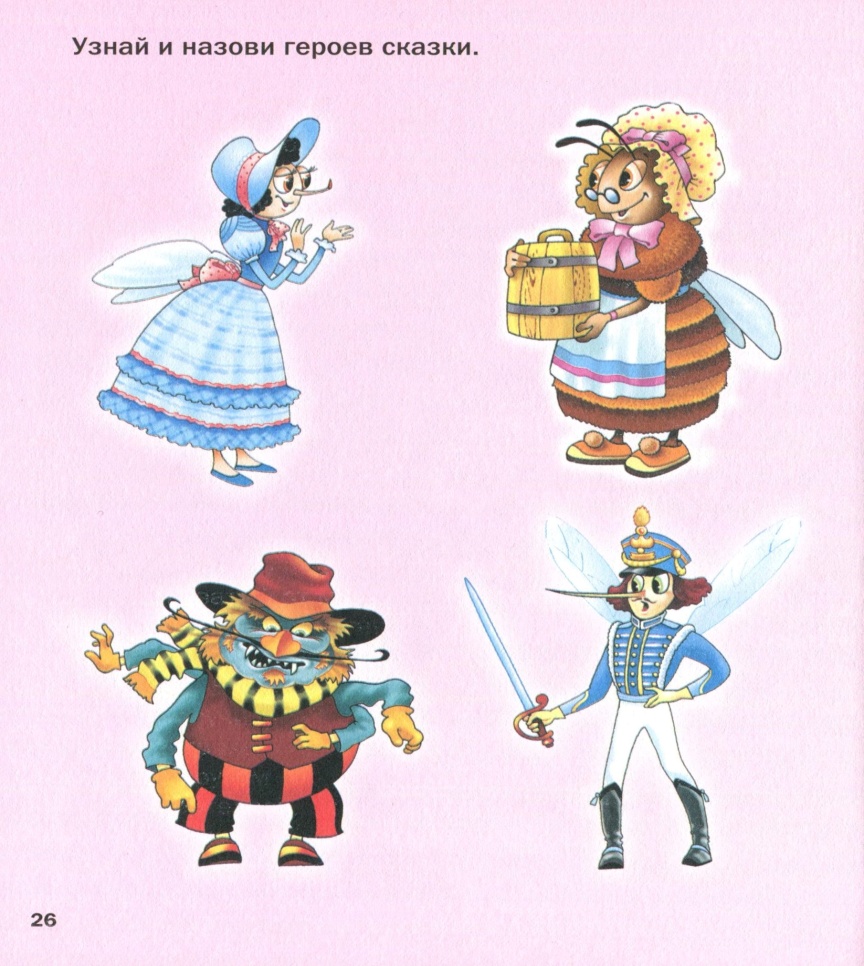 Нужно узнать героя сказки по ее отрывку  или иллюстрации. Муха по полю пошла,
Муха денежку нашла.Пошла Муха на базар
И купила самовар:“Приходите, тараканы,
Я вас чаем угощу!   «Муха-Цокотуха»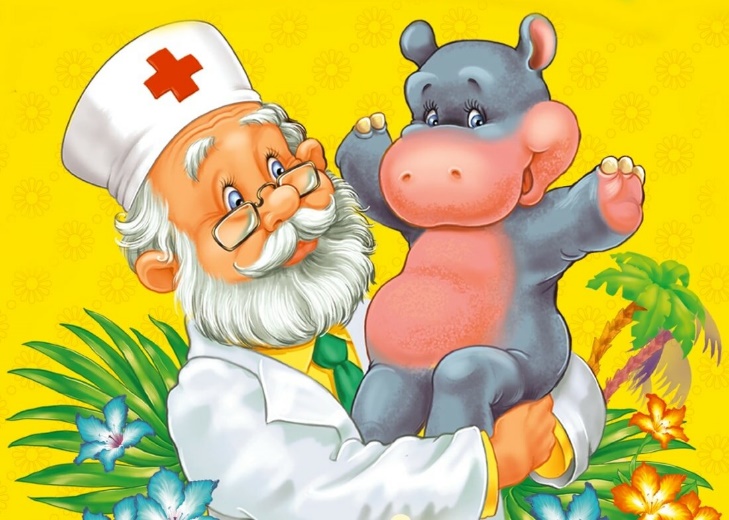 	Приходи к нему лечитьсяИ корова, и волчица,
И жучок, и червячок,
       И медведица!«Айболит»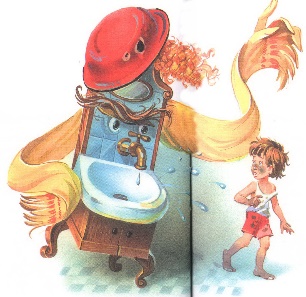   Ты один не умывался
       И грязнулею остался,
И сбежали от грязнули
       И чулки и башмаки.«Мойдодыр» 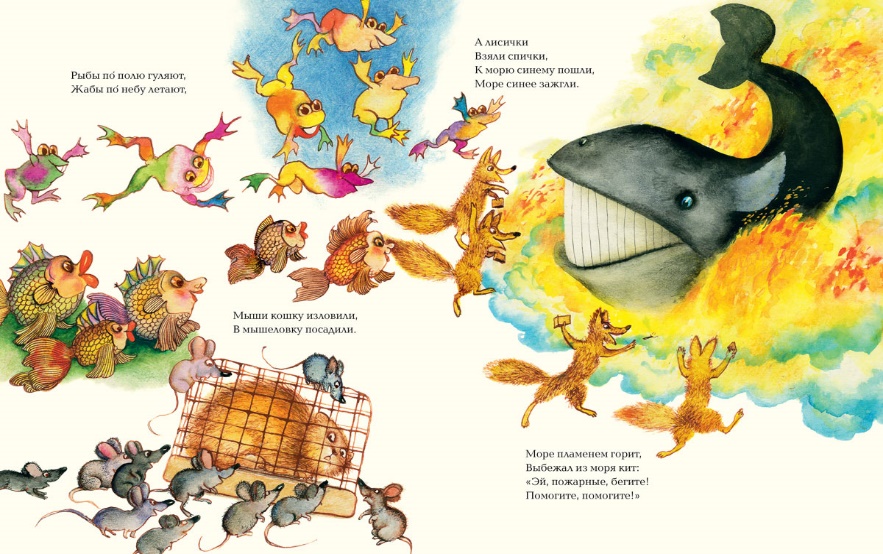 Рыбы по полю гуляют,
Жабы по небу летают,Мыши кошку изловили,
В мышеловку посадили. А лисички
Взяли спички,
К морю синему пошли,
Море синее зажгли.  «Путаница»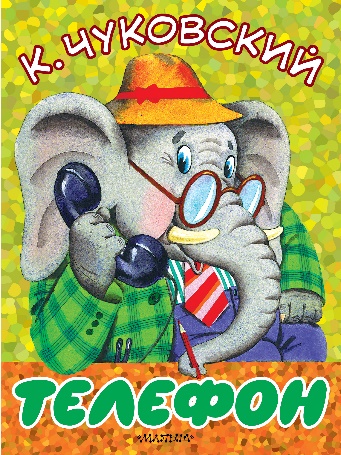 А потом позвонил
КрокодилИ со слезами просил:
- Мой милый, хороший,
Пришли мне калоши,
И мне, и жене, и Тотоше.«Телефон»А теперь поиграем. Игра на внимание   «Я – НЕ  Я»   для всех детей.Задание.  На  «Я» – руки поднимаем вверх, «НЕ   Я» - приседаем.- Кто любит шоколад?- Кто любит мармелад?- Кто не моет уши?- Кто любит гранат?- Кто любит виноград?-кто любит зеленый лук?- Кто не моет рук?- Кто любит мороженное?- Кто любит пироженное?-Кто любит ириски?- Кто лакает из миски?- Кто любит помидоры?- Кто жарит мухоморы?- Кто любит кино?- Кто разбил окно?- Кто любит печенье?- Кто любит варенье?- кто любит мед?- Кто все время врёт?- Кто хочет пельмени?- Кто хочет банан?- Кто упрямый, как баран?- Кто хочет «Кока-колу»?-  Кто вымоет всю школу?Задание: Назовите, какой поступок совершил каждый из героев сказок Чуковского.Итог литературной игры- викторины. Назови любимого персонажа.Спасибо за участие!АЙБОЛИТВЫЛЕЧИЛ ЗВЕРЕЙМОЙДОДЫРПОТУШИЛА МОРЕКОМАРЗАЖГЛИ МОРЕБАБОЧКАПРИУЧИЛ МАЛЬЧИКА К ПОРЯДКУЛИСИЧКИСПАС МУХУ-ЦОКОТУХУ